Learning Targets for Unit 1 Linear EquationsOverall Learning Target #1: “I can investigate linear equations and use my knowledge to solve problems.”Learning Target #1A: “I can interpret the slope, the y-intercept, and the x-intercept of a linear equation.”  A-SSE-1.b, F-IF-4., F-IF-7.   Learning Target #1B: “I can calculate and interpret the rate of change in all four representations.” F-IF-6. Learning Target #1C: “I can create the equation of a line.” A-CED-2. Learning Target #1D: “I can graph equations on coordinate axes with labels and scales.” A-CED-2., F-IF-4., F-IF-7a. Learning Target #1E: “I can understand that the graph of an equation in two variables is the set of all its solutions plotted in the coordinate plane.” A-REI-10.Learning Target #1F: “I can interpret a solution as viable or non-viable within context.” A-CED-4., F-IF-5 Learning Target #1G: “I can explain the concepts of functions, domain, and range.” F-IF-1.Learning Target #1H: “I can use function notation and evaluate functions.” F-IF-2.Learning Target ScoresLearning Target Intentional PracticePOM:Digging DinosaursMARS Task:2005 VacationsKhan Academy Skills:Linear Equations and GraphsLinear Word ProblemsFunctionsMath Notes:  Functions, Slope of a Line, Writing the Equation of a Line, x- and y-intercepts, Ch 3 Linear Equations from Slope and/or Points, Ch 4 Forms of a Linear Function Unit 1 Growth Mindset Mantra:  Everyone Can Learn!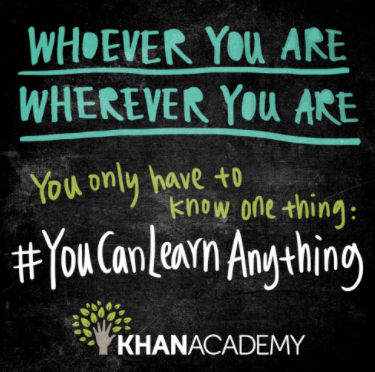 What does this quote mean to you?How are you specifically going to improve this unit?LTsFormative AssessmentsFormative AssessmentsFormative AssessmentsFormative AssessmentsFormative AssessmentsFormative AssessmentsSummative AssessmentSummative AssessmentCheck In #1Check In #1Check In #2Check In #2Check In #3Check In #3ScoreEvidenceScoreEvidenceScoreEvidenceScoreEvidence#1A:#1B:#1C:#1D:#1E:#1F:#1G:#1H:LTsPractice Problems Circle the ones you have completedParent Guide#1A:CL 1-84, 2-21, 2-41, 2-44, 2-48, 2-49, 2-61, 2-65, 2-67, 2-70, 2-74, 2-84, 2-85Ch 2.1.2 – 2.1.4 Slope-A Measure of SteepnessCh 2.3.1 Writing an Equation Given Slope and a Point of the LineCh 2.3.2 Writing an Equation Given 2 Points#1B:1-6, CL 1-84, 2-24, 2-34, 2-42, 2-49, 2-61, 2-63, 2-71, 2-90, 2-94Ch 2.1.2 – 2.1.4 Slope-A Measure of SteepnessCh 2.3.1 Writing an Equation Given Slope and a Point of the LineCh 2.3.2 Writing an Equation Given 2 Points#1C:2-6, 2-22, 2-31, 2-33, 2-48, 2-49, 2-51, 2-59, 2-61, 2-65, 2-73, 2-82, 2-91, 2-93, 2-94Ch 2.1.2 – 2.1.4 Slope-A Measure of SteepnessCh 2.3.1 Writing an Equation Given Slope and a Point of the LineCh 2.3.2 Writing an Equation Given 2 Points#1D:2-32, 2-33, 2-41, 2-49, 2-62, 2-64, 2-84, 2-86Ch 2.1.2 – 2.1.4 Slope-A Measure of SteepnessCh 2.3.1 Writing an Equation Given Slope and a Point of the LineCh 2.3.2 Writing an Equation Given 2 Points#1E:2-32, 2-74Ch 2.1.2 – 2.1.4 Slope-A Measure of SteepnessCh 2.3.1 Writing an Equation Given Slope and a Point of the LineCh 2.3.2 Writing an Equation Given 2 Points#1F:1-80, 2-23, 2-43#1G:1-78, 1-81, 2-9, 2-23, 2-31, 2-35, 2-52Ch1.2.4 – 1.2.5 Functions#1H: 1-4, 1-22, 1-57, 1-68, 1-70, 1-80, CL 1-90Ch1.2.4 – 1.2.5 FunctionsReview Problems: Pre-Alg: Order of Operations: CL 1-83, 2-92, CL 2-110Simplifying Expressions: 1-7, 1-17, CL 1-89, 2-72Evaluating Expressions: 1-8, 1-14, 1-20, 2-7